私立育民高級工業家事職業學校104學年度精進優質計畫104-3-1修護實務技能精進計畫活動照片研習時間：105年03月25日（星期五）08:00-12:00研習地點：汽車工廠研習講師：黃貴易業師研習主題：新型汽車診斷軟體教學觀察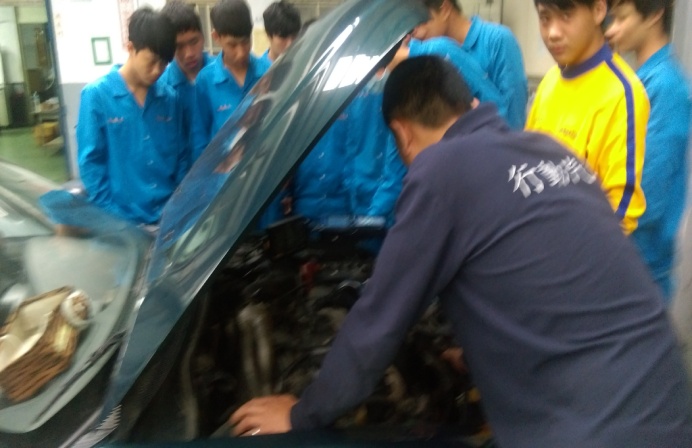 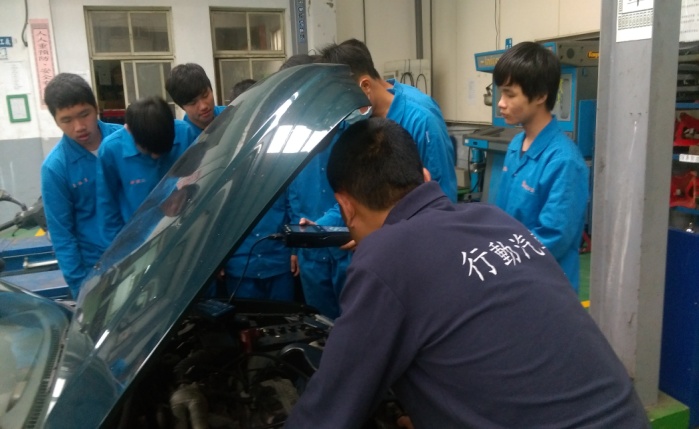 新型汽車診斷軟體教學觀察新型汽車診斷軟體教學觀察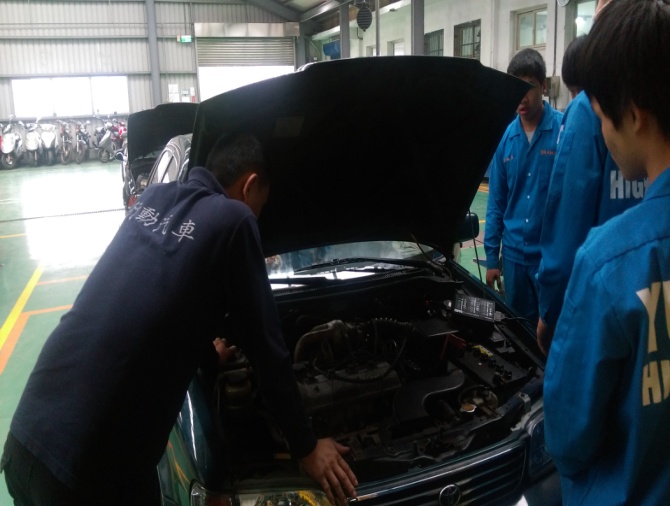 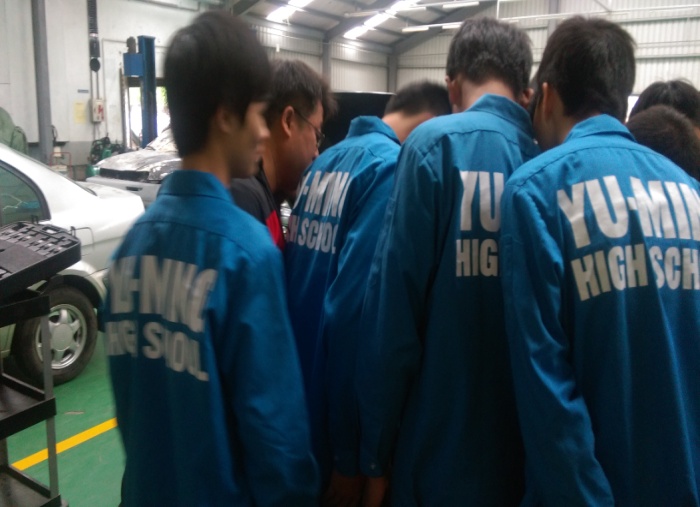 新型汽車診斷軟體教學觀察新型汽車診斷軟體教學觀察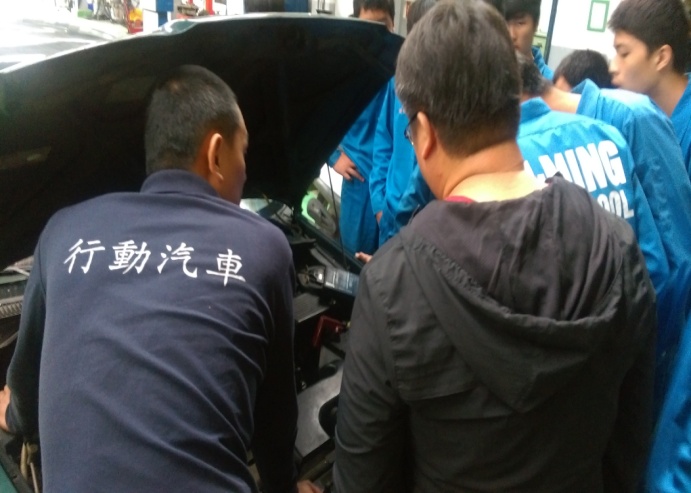 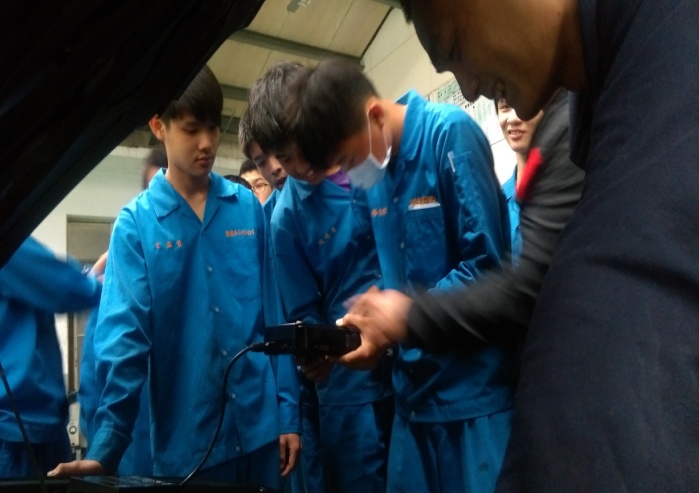 新型汽車診斷軟體教學觀察新型汽車診斷軟體教學觀察